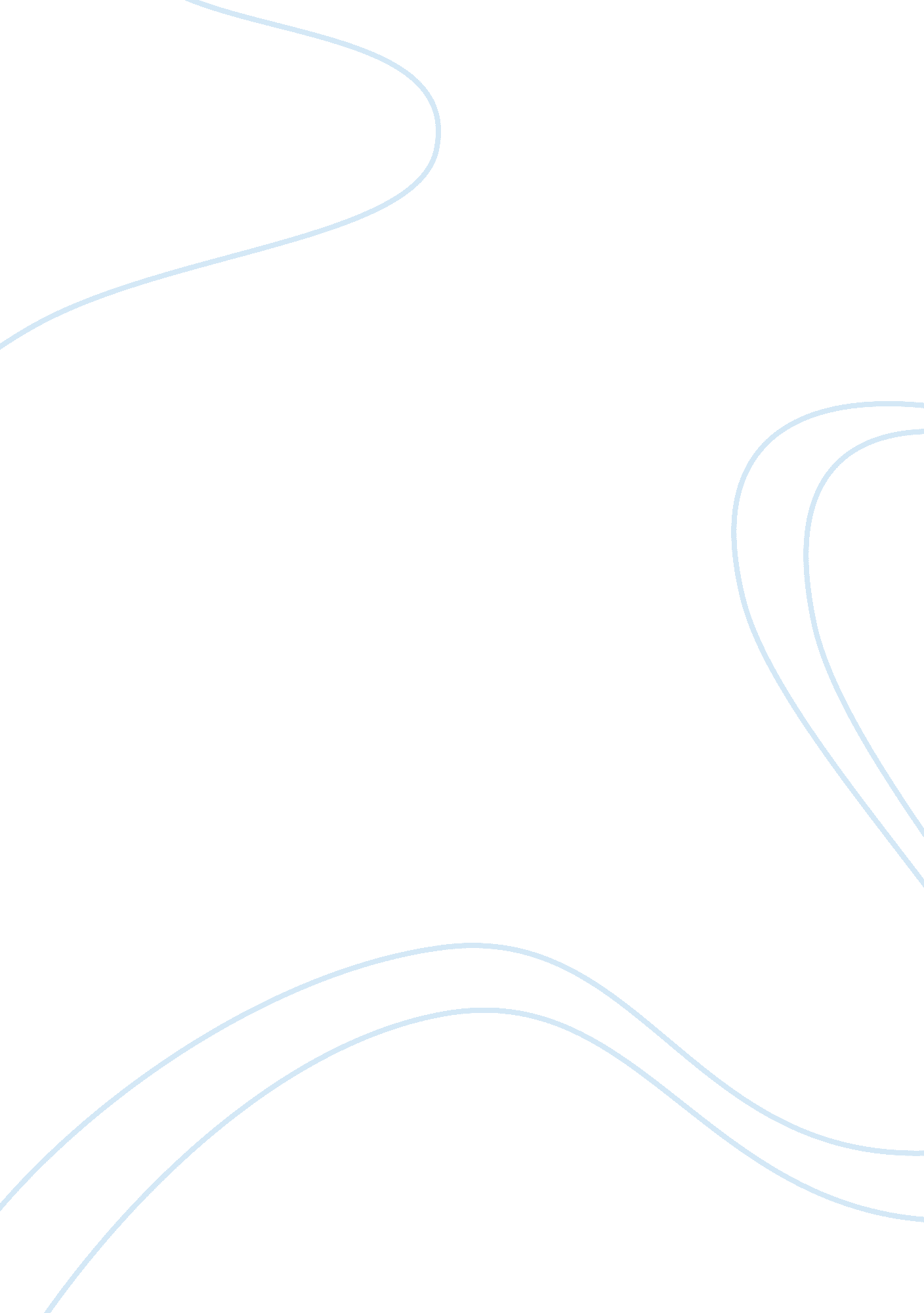 Individual topic proposal paper for the final project: improving advisory program...Linguistics, English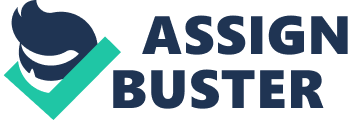 Topic: Improving advisory program for UMD international • Problem: Advisory program for the international students in UMD lacks proper organization. This is because it does not offer adequate resources to students in their endeavor to success. There is also lack of information among the students, on the services offered by advisory program. The advisory program would be more helpful if it displayed proper organization and relevance to the lives of all students for whom it is meant. 
• Audience/customer: The director and officials of UMD international program. 
• Purpose: Improve and increase organization in the advisory programs. Make guide books that display the resources that will aid in the improvement of the lives of international students. 
• Affected population: International students in UMD. 
• Reason I am in a position to research my topic: This program is meant for international students. Since I am an international student at UMD, I have first hand information on the requirements that are necessary for their stay. Therefore, I can research on the needs of these students, with regard to the advisory programs. Since international students have different backgrounds, languages and the way of doing things, they need extra support for adapting to the campus and deciding their career. This should be provided by the advisory program. 
• Form of final project: Former proposal to the officials, Booklet and website for students. 
• Background: The advisory program for international students is a fantastic resource. However, lots of international students do not use the program efficiently to aid in their campus life and career. Improving organization and system of the program would allow more opportunities for these students. 
Conclusion. 
I have personal experience, knowledge and interests with each of three subjects. Therefore, I will easily conduct research for the final project. My favorite project topic is reinforcing safety and security around the campus at UMD. This is because I totally understand the problem and think that it has a definite solution. 
Work citations. 
Amy L. Deuink, Marianne Seiler, The Library Student Advisory Board: Why Your Academic Library Needs It and How to Make It Work, McFarland, 2009 